Dreadnought Tile Revit File import to user project file.  There is only one Revit model file (.rvt) that contains all the available Dreadnought Roof Tile Revit Family types in Revit 2016 format. Each family has full Meta data information (type parameters) related to a specific Dreadnought tile range.The supplied Dreadnought Roof Tile BIM objects use the basic ‘Roof System Family’ and should be added to user’s projects as a system family.  It is expected that these family objects will be added to a project by an experienced Revit user.The suggested method for adding a Dreadnought Tile system family to a project is as follows:Open up the Revit project file into which the Dreadnought Tile family is to be copied.Open the downloaded Dreadnought Tile .RVT file and select the roof tile type you wish to transfer to your project file.On the ‘Modify’ ribbon, ‘Clipboard’ panel select the ‘Copy to Clipboard’ button. This will copy your single or multiple section to the computer clipboard (this can also be achieved using the standard Microsoft OS keyboard command ‘Ctrl+C’)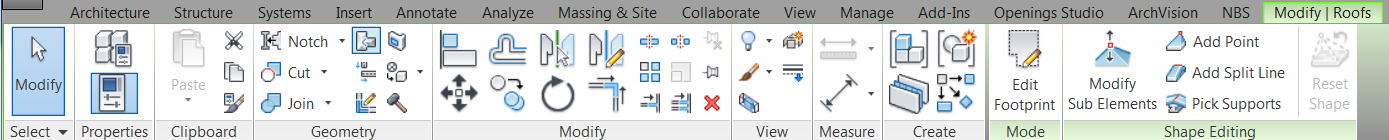 Next move to the destination Revit project. On the ‘Modify’ ribbon, ‘Clipboard’ panel select the ‘Paste’ button to paste the previously selected roof tile family into the project. Click the left mouse button to place the roof family.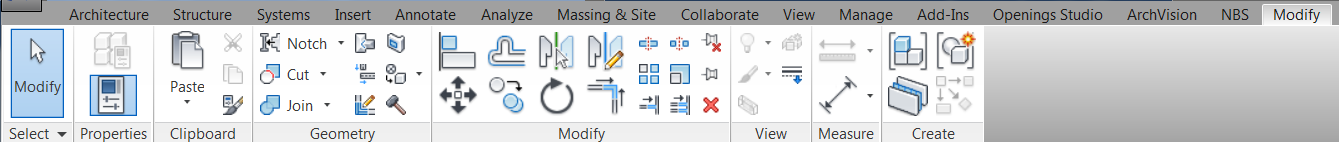 Select and delete the placed roof family instance. The Dreadnought Tiles roof tile system family will now be available in the normal way that all system roof families are.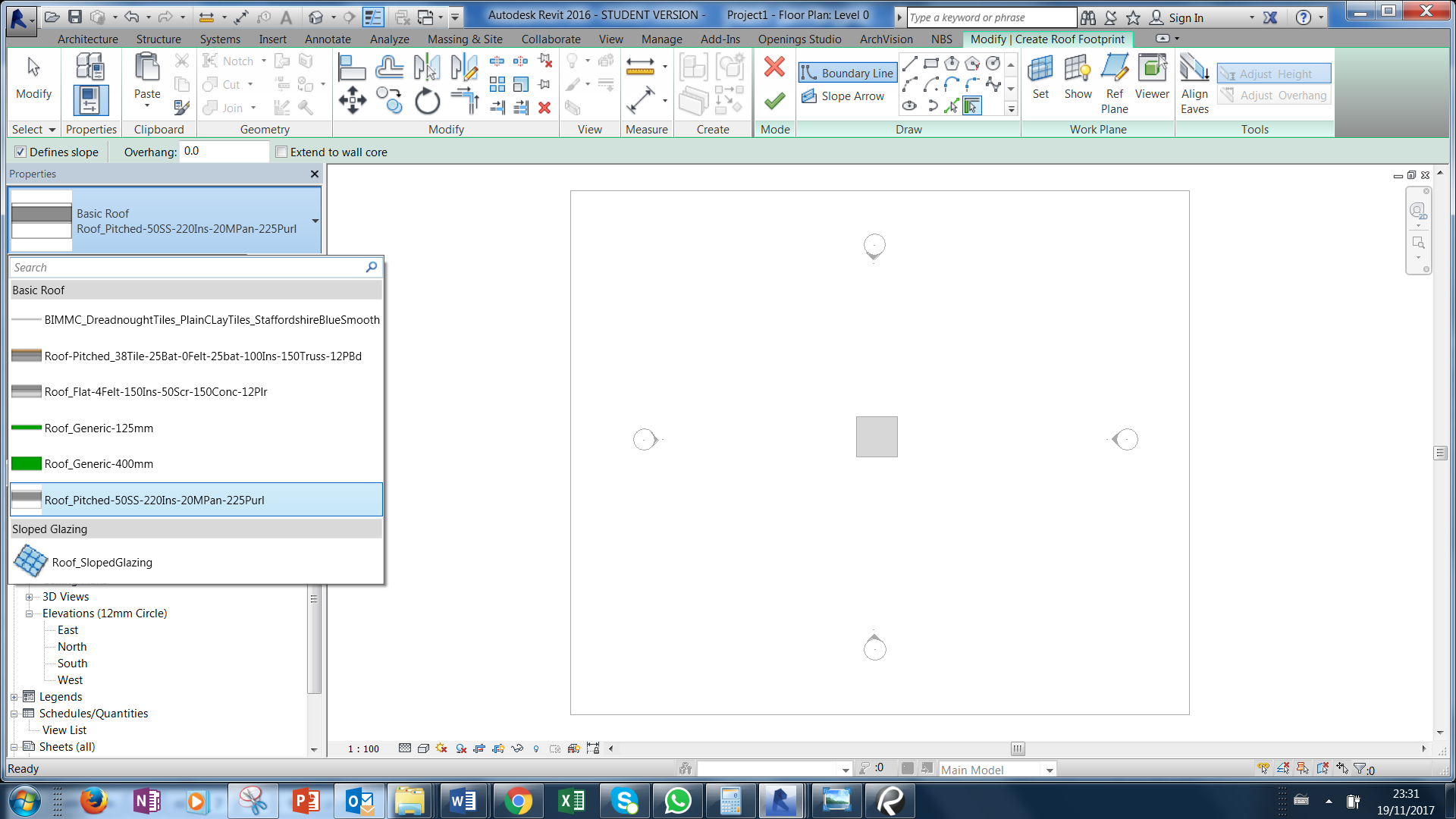 Parameters included in the Revit Dreadnought Tiles BIM Objects.PARAMETERTile type Name >>
PARAMETER__________________      ConstructionStructureDefault ThicknessGraphicsCourse Scale Fill PatternCourse Scale Fill ColorAnalytical PropertiesHeat Transfer Coefficient (U)Thermal Resistance (R)Thermal MassAbsorptanceRoughnessIdentity DataType ImageKeynoteModelManufacturerType CommentsURLDescriptionAssembly Description Assembly CodeType MarkCostIFC ParametersAcousticRatingCombustibleFinishFireRatingFlammabilityRatingFragilityRatingMaterialReferenceSurfaceSpreadOfFlameTotalThicknessIfcExportAsIfcExportTypeGeneralAuthorBIMObjectNameManufacturerNameManufacturerURLNBSDescriptionNBSReferenceNBSClausesNBSNoteNBSOfficeMasterTagNBSTypeIDProductInformationRevisionUniclass2Uniclass2015DescriptionUniclass2015ReferenceUniclass2015VersionVersionDataBattenSizeProfileCoveringCapacityGaugeHeadLockLinearCoverSizeOptionsInstalledWeightMaximumGaugeMinimumPitchSuitableFastenersColourOptionsEnvironmentalProductDeclarationRecycledContentTileHeadLapAccessoriesStandardsProductSpecificationStandardsMethodOfTestPropertiesDurabilityOtherAccessibilityPerformanceAssetTypeCategoryCodePerformanceColorConstituentsDurationUnitExpectedLifeFeaturesGradeModelNumberModelReferenceNameNominalHeightNominalLengthNominalWidthReplacementCostShapeSizeSustainabilityPerformanceWarrantyDescriptionWarrantyDurationLaborWarrantyDurationPartsWarrantyDurationUnitWarrantyGuarantorLaborWarrantyGuarantorParts